БОЙОРОҠ							РАСПОРЯЖЕНИЕ05 апреля 2021 й.                № 17            05 апреля  2021 года	«О назначении ответственного лица за ввод адресных сведений в ФИАС»1.  Распоряжения главы сельского поселения Зириклинский сельсовет от 03.12.2015года. № 81  «О назначении ответственного лица за ввод адресных сведении в ФИАС» считать утратившим силу.2. Поручить Трофимову Ларису Семеновну - специалисту  по налогам администрации сельского поселения Зириклинский сельсовет выполнение в течение установленной продолжительности рабочего дня наряду с работой, определенной трудовым договором, дополнительной работы по должности ответственным лицом за предоставление сведений на подключение к средствам ввода в ФИАС адресной информации, в соответствии с должностной инструкцией.3. Настоящее распоряжение подлежит размещению на официальном сайте сельского поселения Зириклинский сельсовет в сети Интернет и вступает в силу со дня его официального обнародования.4.Контроль за исполнением настоящего распоряжения оставляю за собой..Глава сельского поселения					А.Г.  ПетровБашҡортостан РеспубликаһыБишбүләк районы муниципаль районы Ерекле ауыл советы хакимиэте452050, Ерекле  ауылы, Үзәк урамы, 67Тел. 8(34743)2-74-00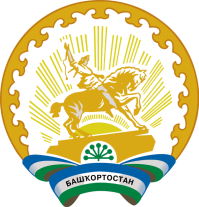 Администрация  сельского поселения Зириклинский  сельсовет     муниципального района               Бижбулякский район    Республики Башкортостан452050, село Зириклы, ул.Центральная, 67Тел. 8(34743)2-74-00С распоряжением работник ознакомлена.(личная подпись)